Complete this form and upload it into the Plan of Study – Part I available in your Grad Rebel Gateway student portal. Once submitted, the form will route electronically for signatures. Upon approval by the Graduate College, a final copy of the form will be emailed to your Rebelmail account.Refer to the 2019-20 Graduate Catalog for degree requirements:	https://catalog.unlv.edu/preview_program.php?catoid=30&poid=9135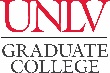 PLAN OF STUDY - Part IIDOCTOR OF PHILOSOPHY – TEACHER EDUCATION2019-20CatalogCOURSE REQUIREMENTSTeacher Education Core Courses - 9 CreditsTeacher Education Core Courses - 9 CreditsTeacher Education Core Courses - 9 CreditsTeacher Education Core Courses - 9 CreditsTeacher Education Core Courses - 9 CreditsTeacher Education Core Courses - 9 CreditsTeacher Education Core Courses - 9 CreditsTeacher Education Core Courses - 9 CreditsCOURSE(Prefix & #)CREDITSGRADE (if completed)TERM(Taken/anticipated)SUBSTITUTION/TRANSFER (if applicable)SUBSTITUTION/TRANSFER (if applicable)SUBSTITUTION/TRANSFER (if applicable)SUBSTITUTION/TRANSFER (if applicable)COURSE(Prefix & #)CREDITSGRADE (if completed)TERM(Taken/anticipated)COURSECREDITSGRADEINSTITUTIONCIG 760RCIG 761CIG 762Advanced Teacher Education Courses - 6 CreditsAdvanced Teacher Education Courses - 6 CreditsAdvanced Teacher Education Courses - 6 CreditsAdvanced Teacher Education Courses - 6 CreditsAdvanced Teacher Education Courses - 6 CreditsAdvanced Teacher Education Courses - 6 CreditsAdvanced Teacher Education Courses - 6 CreditsAdvanced Teacher Education Courses - 6 CreditsCOURSE(Prefix & #)CREDITSGRADE (if completed)TERM(Taken/anticipated)SUBSTITUTION/TRANSFER (if applicable)SUBSTITUTION/TRANSFER (if applicable)SUBSTITUTION/TRANSFER (if applicable)SUBSTITUTION/TRANSFER (if applicable)COURSE(Prefix & #)CREDITSGRADE (if completed)TERM(Taken/anticipated)COURSECIG 763CIT 772Cognition Course - 3 CreditsComplete one of the following courses:  EPY 767 or CIL 772Cognition Course - 3 CreditsComplete one of the following courses:  EPY 767 or CIL 772Cognition Course - 3 CreditsComplete one of the following courses:  EPY 767 or CIL 772Cognition Course - 3 CreditsComplete one of the following courses:  EPY 767 or CIL 772Cognition Course - 3 CreditsComplete one of the following courses:  EPY 767 or CIL 772Cognition Course - 3 CreditsComplete one of the following courses:  EPY 767 or CIL 772Cognition Course - 3 CreditsComplete one of the following courses:  EPY 767 or CIL 772Cognition Course - 3 CreditsComplete one of the following courses:  EPY 767 or CIL 772COURSE(Prefix & #)CREDITSGRADE (if completed)TERM(Taken/anticipated)SUBSTITUTION/TRANSFER (if applicable)SUBSTITUTION/TRANSFER (if applicable)SUBSTITUTION/TRANSFER (if applicable)SUBSTITUTION/TRANSFER (if applicable)COURSE(Prefix & #)CREDITSGRADE (if completed)TERM(Taken/anticipated)COURSEInternship Course - 6 CreditsInternship Course - 6 CreditsInternship Course - 6 CreditsInternship Course - 6 CreditsInternship Course - 6 CreditsInternship Course - 6 CreditsInternship Course - 6 CreditsInternship Course - 6 CreditsCOURSE(Prefix & #)CREDITSGRADE (if completed)TERM(Taken/anticipated)SUBSTITUTION/TRANSFER (if applicable)SUBSTITUTION/TRANSFER (if applicable)SUBSTITUTION/TRANSFER (if applicable)SUBSTITUTION/TRANSFER (if applicable)COURSE(Prefix & #)CREDITSGRADE (if completed)TERM(Taken/anticipated)COURSECIG 791Research Courses - 6 CreditsResearch Courses - 6 CreditsResearch Courses - 6 CreditsResearch Courses - 6 CreditsResearch Courses - 6 CreditsResearch Courses - 6 CreditsResearch Courses - 6 CreditsResearch Courses - 6 CreditsCOURSE(Prefix & #)CREDITSGRADE (if completed)TERM(Taken/anticipated)SUBSTITUTION/TRANSFER (if applicable)SUBSTITUTION/TRANSFER (if applicable)SUBSTITUTION/TRANSFER (if applicable)SUBSTITUTION/TRANSFER (if applicable)COURSE(Prefix & #)CREDITSGRADE (if completed)TERM(Taken/anticipated)COURSEEPY 718EPY 721Additional Research Course - 6 CreditsComplete two additional research courses from the following list in the Catalog or any two advisor approved courses.Additional Research Course - 6 CreditsComplete two additional research courses from the following list in the Catalog or any two advisor approved courses.Additional Research Course - 6 CreditsComplete two additional research courses from the following list in the Catalog or any two advisor approved courses.Additional Research Course - 6 CreditsComplete two additional research courses from the following list in the Catalog or any two advisor approved courses.Additional Research Course - 6 CreditsComplete two additional research courses from the following list in the Catalog or any two advisor approved courses.Additional Research Course - 6 CreditsComplete two additional research courses from the following list in the Catalog or any two advisor approved courses.Additional Research Course - 6 CreditsComplete two additional research courses from the following list in the Catalog or any two advisor approved courses.Additional Research Course - 6 CreditsComplete two additional research courses from the following list in the Catalog or any two advisor approved courses.COURSE(Prefix & #)CREDITSGRADE (if completed)TERM(Taken/anticipated)SUBSTITUTION/TRANSFER (if applicable)SUBSTITUTION/TRANSFER (if applicable)SUBSTITUTION/TRANSFER (if applicable)SUBSTITUTION/TRANSFER (if applicable)COURSE(Prefix & #)CREDITSGRADE (if completed)TERM(Taken/anticipated)COURSEElective Courses - 12 CreditsComplete four advisor approved elective courses from following list in the Catalog.Elective Courses - 12 CreditsComplete four advisor approved elective courses from following list in the Catalog.Elective Courses - 12 CreditsComplete four advisor approved elective courses from following list in the Catalog.Elective Courses - 12 CreditsComplete four advisor approved elective courses from following list in the Catalog.Elective Courses - 12 CreditsComplete four advisor approved elective courses from following list in the Catalog.Elective Courses - 12 CreditsComplete four advisor approved elective courses from following list in the Catalog.Elective Courses - 12 CreditsComplete four advisor approved elective courses from following list in the Catalog.Elective Courses - 12 CreditsComplete four advisor approved elective courses from following list in the Catalog.COURSE(Prefix & #)CREDITSGRADE (if completed)TERM(Taken/anticipated)SUBSTITUTION/TRANSFER (if applicable)SUBSTITUTION/TRANSFER (if applicable)SUBSTITUTION/TRANSFER (if applicable)SUBSTITUTION/TRANSFER (if applicable)COURSE(Prefix & #)CREDITSGRADE (if completed)TERM(Taken/anticipated)COURSEDissertation - 12 CreditsDissertation - 12 CreditsDissertation - 12 CreditsDissertation - 12 CreditsDissertation - 12 CreditsDissertation - 12 CreditsDissertation - 12 CreditsDissertation - 12 CreditsDissertation - 12 CreditsDissertation - 12 CreditsDissertation - 12 CreditsCOURSE(Prefix & #)COURSE(Prefix & #)CREDITSCREDITSGRADE (if completed)TERM(Taken/anticipated)SUBSTITUTION/TRANSFER (if applicable)SUBSTITUTION/TRANSFER (if applicable)SUBSTITUTION/TRANSFER (if applicable)SUBSTITUTION/TRANSFER (if applicable)SUBSTITUTION/TRANSFER (if applicable)COURSE(Prefix & #)COURSE(Prefix & #)CREDITSCREDITSGRADE (if completed)TERM(Taken/anticipated)COURSECIG 799CIG 799TOTAL CREDITS* Minimum credits required for graduation = 60* Minimum credits required for graduation = 60* Minimum credits required for graduation = 60* Minimum credits required for graduation = 60* Minimum credits required for graduation = 60* Minimum credits required for graduation = 60* Minimum credits required for graduation = 60GRADUATION POLICIESA minimum of 50 percent of the degree program must be 700-level courses excluding thesis, dissertation, or professional/scholarly paper. Individual departments may require more than the Graduate College minimum.Courses used to fulfill requirements for one degree may not be used toward another degree. A candidate for an advanced degree or graduate certificate must have a minimum Graduate Program Grade Point Average of 3.00 to be eligible to graduate or receive the certificate.Refer to the Thesis and Dissertation Format and Submission Guidelines webpage for a breakdown of requirements.Refer to the Graduate Catalog for all Academic, Transfer Credit, and program-related policies and requirements.